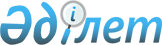 О некоторых вопросах Министерства внутренних дел Республики КазахстанПостановление Правительства Республики Казахстан от 1 августа 2019 года № 566.
      Правительство Республики Казахстан ПОСТАНОВЛЯЕТ:
      1. Переименовать:
      1) государственное учреждение "Департамент полиции города Астаны Министерства внутренних дел Республики Казахстан" в государственное учреждение "Департамент полиции города Нур-Султана Министерства внутренних дел Республики Казахстан";
      2) государственное учреждение "Управление полиции района "Алматы" Департамента полиции города Астаны Министерства внутренних дел Республики Казахстан" в государственное учреждение "Управление полиции района "Алматы" Департамента полиции города Нур-Султана Министерства внутренних дел Республики Казахстан";
      3) государственное учреждение "Управление полиции района "Байконыр" Департамента полиции города Астаны Министерства внутренних дел Республики Казахстан" в государственное учреждение "Управление полиции района "Байқоңыр" Департамента полиции города Нур-Султана Министерства внутренних дел Республики Казахстан";
      4) государственное учреждение "Управление полиции района "Есиль" Департамента полиции города Астаны Министерства внутренних дел Республики Казахстан" в государственное учреждение "Управление полиции района "Есиль" Департамента полиции города Нур-Султана Министерства внутренних дел Республики Казахстан";
      5) государственное учреждение "Управление полиции района "Сары-Арка" Департамента полиции города Астаны Министерства внутренних дел Республики Казахстан" в государственное учреждение "Управление полиции района "Сарыарка" Департамента полиции города Нур-Султана Министерства внутренних дел Республики Казахстан";
      6) государственное учреждение "Линейное Управление полиции на станции Астана Департамента полиции на транспорте Министерства внутренних дел Республики Казахстан" в государственное учреждение "Линейное Управление полиции на станции Нур-Султан Департамента полиции на транспорте Министерства внутренних дел Республики Казахстан";
      7) государственное учреждение "Линейный отдел полиции в аэропорту города Астаны Департамента полиции на транспорте Министерства внутренних дел Республики Казахстан" в государственное учреждение "Линейный отдел полиции в аэропорту города Нур-Султана Департамента полиции на транспорте Министерства внутренних дел Республики Казахстан";
      8) государственное учреждение "Департамент уголовно-исполнительной системы по городу Астане" в государственное учреждение "Департамент уголовно-исполнительной системы по городу Нур-Султану Комитета уголовно-исполнительной системы Министерства внутренних дел Республики Казахстан";
      9) государственное учреждение "Департамент по чрезвычайным ситуациям города Астаны" в государственное учреждение "Департамент по чрезвычайным ситуациям города Нур-Султана Комитета по чрезвычайным ситуациям Министерства внутренних дел Республики Казахстан";
      10) государственное учреждение "Управление по чрезвычайным ситуациям района "Алматы" Департамента по чрезвычайным ситуациям города Астаны" в государственное учреждение "Управление по чрезвычайным ситуациям района "Алматы" Департамента по чрезвычайным ситуациям города Нур-Султана Комитета по чрезвычайным ситуациям Министерства внутренних дел Республики Казахстан"; 
      11) государственное учреждение "Управление по чрезвычайным ситуациям района "Байқоңыр" Департамента по чрезвычайным ситуациям города Астаны" в государственное учреждение "Управление по чрезвычайным ситуациям района "Байқоңыр" Департамента по чрезвычайным ситуациям города Нур-Султана Комитета по чрезвычайным ситуациям Министерства внутренних дел Республики Казахстан";
      12) государственное учреждение "Управление по чрезвычайным ситуациям района "Есиль" Департамента по чрезвычайным ситуациям города Астаны" в государственное учреждение "Управление по чрезвычайным ситуациям района "Есиль" Департамента по чрезвычайным ситуациям города Нур-Султана Комитета по чрезвычайным ситуациям Министерства внутренних дел Республики Казахстан";
      13) государственное учреждение "Управление по чрезвычайным ситуациям района "Сарыарка" Департамента по чрезвычайным ситуациям города Астаны" в государственное учреждение "Управление по чрезвычайным ситуациям района "Сарыарка" Департамента по чрезвычайным ситуациям города Нур-Султана Комитета по чрезвычайным ситуациям Министерства внутренних дел Республики Казахстан";
      14) государственное учреждение "Управление специализированной службы охраны (город Астана)" в государственное учреждение "Управление специализированной службы охраны Министерства внутренних дел Республики Казахстан (город Нур-Султан)";
      15) государственное учреждение "Учебный центр Министерства внутренних дел Республики Казахстан (город Астана)" в государственное учреждение "Учебный центр Министерства внутренних дел Республики Казахстан (город Нур-Султан)";
      16) государственное учреждение "Поликлиника Департамента полиции города Астаны" в государственное учреждение "Поликлиника Департамента полиции города Нур-Султана Министерства внутренних дел Республики Казахстан";
      17) государственное учреждение "Управление специализированной службы охраны города Астаны" в государственное учреждение "Управление специализированной службы охраны города Нур-Султана Министерства внутренних дел Республики Казахстан";
      18) государственное учреждение "Центральный региональный аэромобильный оперативно-спасательный отряд (город Астана)" в государственное учреждение "Центральный региональный аэромобильный оперативно-спасательный отряд Комитета по чрезвычайным ситуациям Министерства внутренних дел Республики Казахстан (город Нур-Султан)";
      19) государственное учреждение "Центр медицины катастроф (город Астана)" в государственное учреждение "Центр медицины катастроф Комитета по чрезвычайным ситуациям Министерства внутренних дел Республики Казахстан (город Нур-Султан)";
      20) государственное учреждение "Служба пожаротушения и аварийно-спасательных работ Департамента по чрезвычайным ситуациям города Астаны (город Астана)" в государственное учреждение "Служба пожаротушения и аварийно-спасательных работ Департамента по чрезвычайным ситуациям города Нур-Султана Комитета по чрезвычайным ситуациям Министерства внутренних дел Республики Казахстан (город Нур-Султан)";
      21) государственное учреждение "Отдел полиции Зыряновского района Департамента полиции Восточно-Казахстанской области Министерства внутренних дел Республики Казахстан" в государственное учреждение "Отдел полиции района Алтай Департамента полиции Восточно-Казахстанской области Министерства внутренних дел Республики Казахстан";
      22) государственное учреждение "Отдел полиции Зеленовского района Департамента полиции Западно-Казахстанской области Министерства внутренних дел Республики Казахстан" в государственное учреждение "Отдел полиции района Бәйтерек Департамента полиции Западно-Казахстанской области Министерства внутренних дел Республики Казахстан";
      23) государственное учреждение "Управление по чрезвычайным ситуациям Зыряновского района Департамента по чрезвычайным ситуациям Восточно-Казахстанской области" в государственное учреждение "Управление по чрезвычайным ситуациям района Алтай Департамента по чрезвычайным ситуациям Восточно-Казахстанской области Комитета по чрезвычайным ситуациям Министерства внутренних дел Республики Казахстан";
      24) государственное учреждение "Отдел по чрезвычайным ситуациям Зеленовского района Департамента по чрезвычайным ситуациям Западно-Казахстанской области" в государственное учреждение "Отдел по чрезвычайным ситуациям района Бәйтерек Департамента по чрезвычайным ситуациям Западно-Казахстанской области Комитета по чрезвычайным ситуациям Министерства внутренних дел Республики Казахстан". 
      2. Внести в постановление Правительства Республики Казахстан от 22 июня 2005 года № 607 "Вопросы Министерства внутренних дел Республики Казахстан" (САПП Республики Казахстан, 2005 г., № 25, ст. 311) следующие изменения и дополнения:
      в Положении о Министерстве внутренних дел Республики Казахстан, утвержденном указанным постановлением:
      пункт 9 изложить в следующей редакции:
      "9. Юридический адрес Министерства: 010010, Республика Казахстан, город Нур-Султан, проспект Тәуелсіздік, 1";
      в перечне организаций, находящихся в ведении Министерства:
      в разделе "3.Комитет по чрезвычайным ситуациям":
      в подразделе "Товарищества с ограниченной ответственностью":
      строки, порядковые номера 2, 3, 4, 5, 6, 7, 8, 9, 11, 12, 12-1, 13, 14 и 15, исключить;
      в перечне государственных учреждений – территориальных органов, находящихся в ведении Министерства и его ведомств:
      в разделе "1. Министерство внутренних дел Республики Казахстан": 
      строки, порядковые номера 1, 19, 20, 21, 22, 95, 128, 240 и 252, изложить в следующей редакции:
      "1. Департамент полиции города Нур-Султана Министерства внутренних дел Республики Казахстан.";
      "19. Управление полиции района "Алматы" Департамента полиции города Нур-Султана Министерства внутренних дел Республики Казахстан.
      20. Управление полиции района "Байқоңыр" Департамента полиции города Нур-Султана Министерства внутренних дел Республики Казахстан.
      21. Управление полиции района "Есиль" Департамента полиции города Нур-Султана Министерства внутренних дел Республики Казахстан.
      22. Управление полиции района "Сарыарка" Департамента полиции города Нур-Султана Министерства внутренних дел Республики Казахстан.";
      "95. Отдел полиции района Алтай Департамента полиции Восточно-Казахстанской области Министерства внутренних дел Республики Казахстан.";
      "128. Отдел полиции района Бәйтерек Департамента полиции Западно-Казахстанской области Министерства внутренних дел Республики Казахстан.";
      "240. Линейное Управление полиции на станции Нур-Султан Департамента полиции на транспорте Министерства внутренних дел Республики Казахстан.";
      "252. Линейный отдел полиции в аэропорту города Нур-Султана Департамента полиции на транспорте Министерства внутренних дел Республики Казахстан.";
      в разделе "2. Комитет уголовно-исполнительной системы": 
      строку, порядковый номер 15, изложить в следующей редакции:
      "15. Департамент уголовно-исполнительной системы по городу Нур-Султану Комитета уголовно-исполнительной системы Министерства внутренних дел Республики Казахстан.";
      в разделе "3. Комитет по чрезвычайным ситуациям": 
      строки, порядковые номера 15, 17, 17-1, 23, 25, 29 и 130, изложить в следующей редакции:
      "15. Департамент по чрезвычайным ситуациям города Нур-Султана Комитета по чрезвычайным ситуациям Министерства внутренних дел Республики Казахстан.";
      "17. Управление по чрезвычайным ситуациям района "Алматы" Департамента по чрезвычайным ситуациям города Нур-Султана Комитета по чрезвычайным ситуациям Министерства внутренних дел Республики Казахстан.
      17-1. Управление по чрезвычайным ситуациям района "Байқоңыр" Департамента по чрезвычайным ситуациям города Нур-Султана Комитета по чрезвычайным ситуациям Министерства внутренних дел Республики Казахстан.";
      "23. Управление по чрезвычайным ситуациям района "Есиль" Департамента по чрезвычайным ситуациям города Нур-Султана Комитета по чрезвычайным ситуациям Министерства внутренних дел Республики Казахстан.";
      "25. Управление по чрезвычайным ситуациям района Алтай Департамента по чрезвычайным ситуациям Восточно-Казахстанской области Комитета по чрезвычайным ситуациям Министерства внутренних дел Республики Казахстан.";
      "29. Управление по чрезвычайным ситуациям района "Сарыарка" Департамента по чрезвычайным ситуациям города Нур-Султана Комитета по чрезвычайным ситуациям Министерства внутренних дел Республики Казахстан.";
      "130. Отдел по чрезвычайным ситуациям района Бәйтерек Департамента по чрезвычайным ситуациям Западно-Казахстанской области Комитета по чрезвычайным ситуациям Министерства внутренних дел Республики Казахстан.";
      в перечне государственных учреждений, находящихся в ведении Министерства внутренних дел Республики Казахстан и его ведомств:
      в разделе "1. Министерство внутренних дел Республики Казахстан": 
      строки, порядковые номера 7, 18, 27 и 43, изложить в следующей редакции:
      "7. Управление специализированной службы охраны Министерства внутренних дел Республики Казахстан (город Нур-Султан).";
      "18. Учебный центр Министерства внутренних дел Республики Казахстан (город Нур-Султан).";
      "27. Поликлиника Департамента полиции города Нур-Султана Министерства внутренних дел Республики Казахстан.";
      "43. Управление специализированной службы охраны города Нур-Султана Министерства внутренних дел Республики Казахстан.";
      в разделе "4. Комитет по чрезвычайным ситуациям": 
      строки, порядковые номера 10, 21 и 38, изложить в следующей редакции:
      "10. Центральный региональный аэромобильный оперативно-спасательный отряд Комитета по чрезвычайным ситуациям Министерства внутренних дел Республики Казахстан (город Нур-Султан).";
      "21. Центр медицины катастроф Комитета по чрезвычайным ситуациям Министерства внутренних дел Республики Казахстан (город Нур-Султан).";
      "38. Служба пожаротушения и аварийно-спасательных работ Департамента по чрезвычайным ситуациям города Нур-Султана Комитета по чрезвычайным ситуациям Министерства внутренних дел Республики Казахстан (город Нур-Султан).";
      3. Министерству внутренних дел Республики Казахстан в установленном законодательством Республики Казахстан порядке принять меры, вытекающие из настоящего постановления.
      4. Настоящее постановление вводится в действие со дня его подписания.
					© 2012. РГП на ПХВ «Институт законодательства и правовой информации Республики Казахстан» Министерства юстиции Республики Казахстан
				
      Премьер-Министр
Республики Казахстан 

А. Мамин
